Mishel Vaca Y.ANALISTA DE TALENTO HUMANOCooperativa La Merced Ltda.:: 07 283 3813 ext. 0177:: 099 1233070
:: Mariscal Lamar 10-82 y General Torres:: Cuenca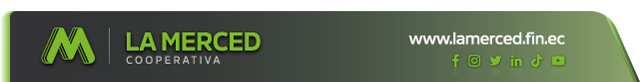 INDICACIONESPara actualizar las firmas de los correos debe seguir los siguientes pasosReemplace en la firma ejemplo con la información de:Nombres (Primer Nombre, Primer apellido, Inicial de segundo apellido) CargoTeléfonos y extensionesNúmero de celularDirección de la agencia en la que labora, para ello remitirse a los datos publicados en la web https://www.lamerced.fin.ec/#agenciasCiudad en la que esta ubicada la agenciaDescargue la siguiente imagen del pie de firma en su computador:Una vez realizados estos pasos vamos a configurar la firma en su correo institucionalEn su Outlook seleccionamos Nuevo correo electrónico 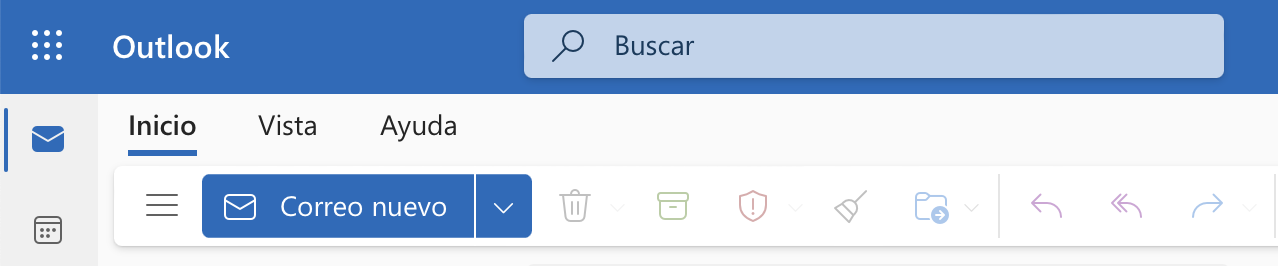 Se muestra un nuevo menú, seleccionamos Insertar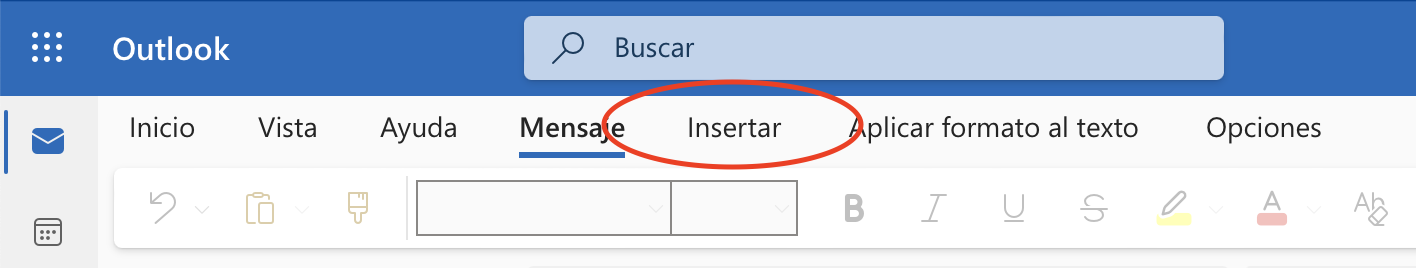 Clic en Firma y luego seleccionamos Firmas…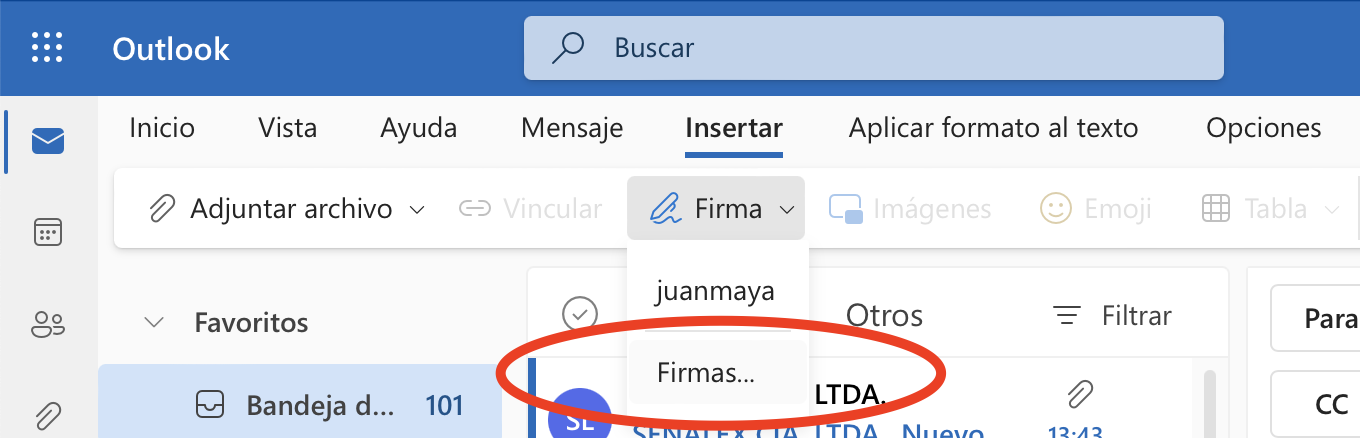 Crear + Nueva firma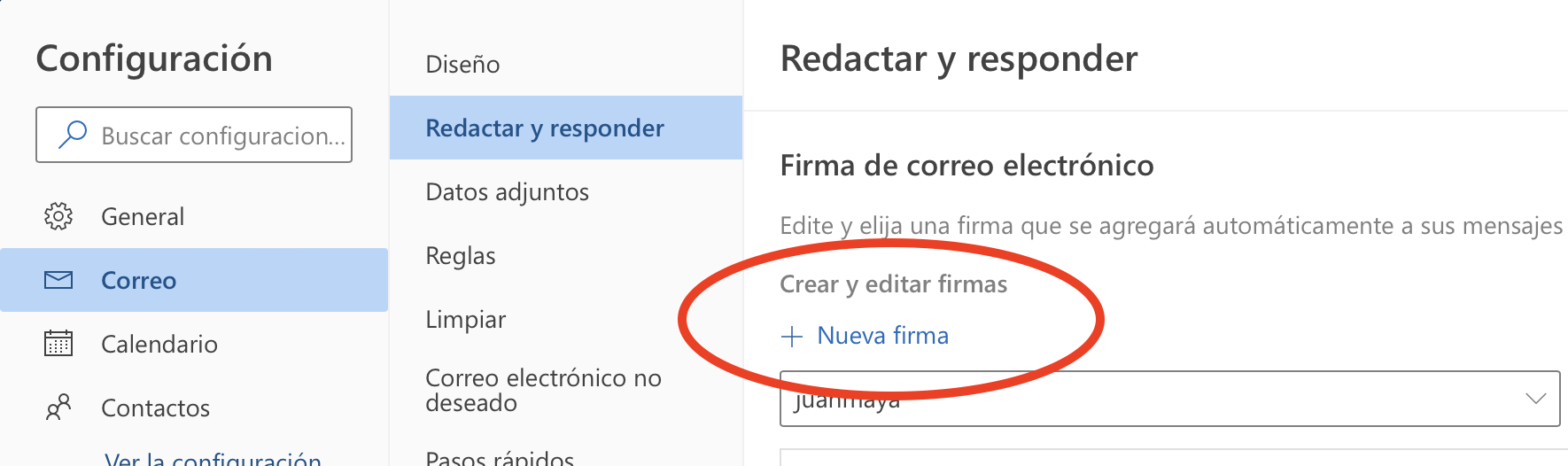 Colocamos un nombre a la firma. Copiamos de este documento el texto modificado con nuestra información y pegamos en el casillero.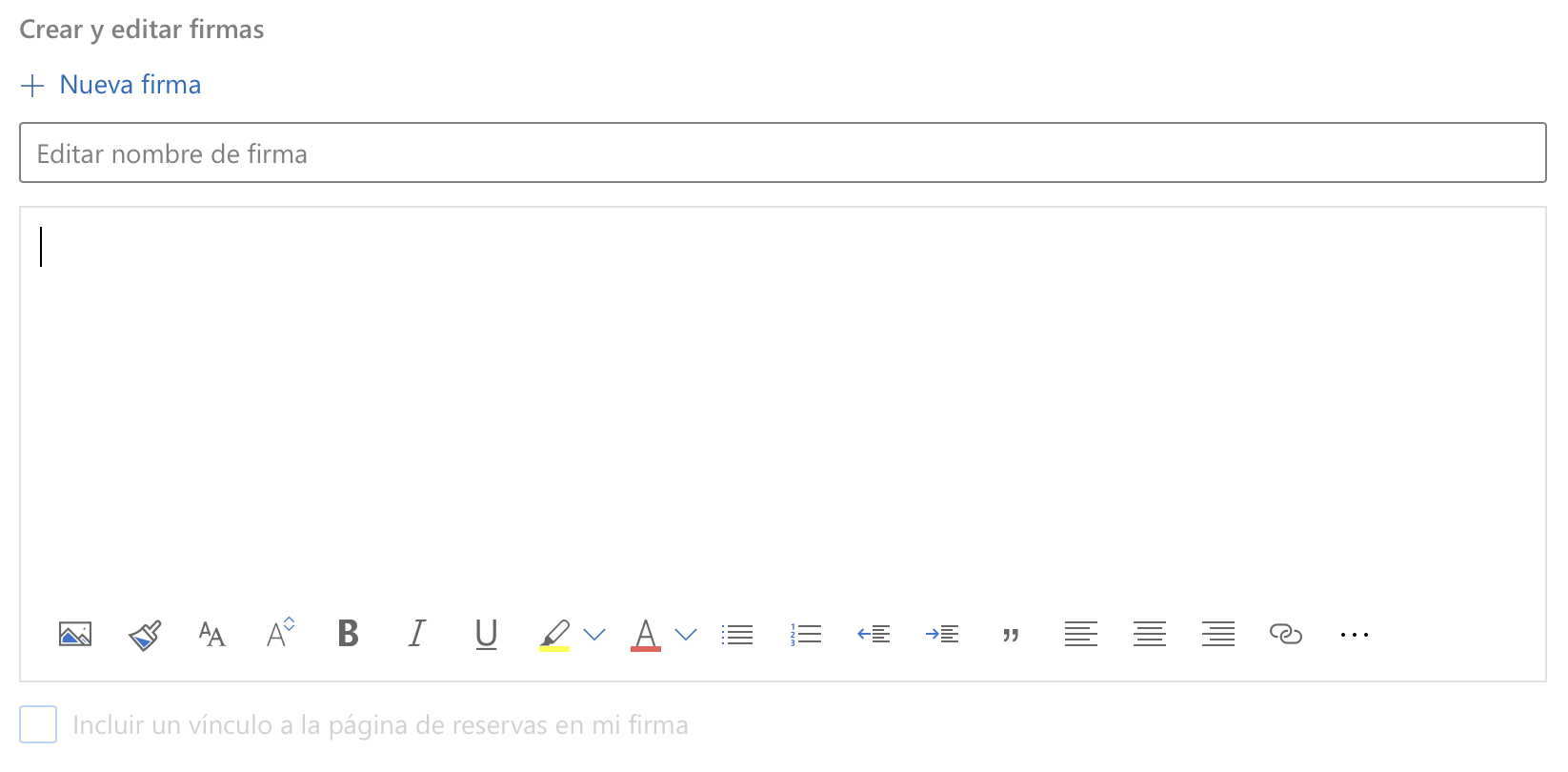 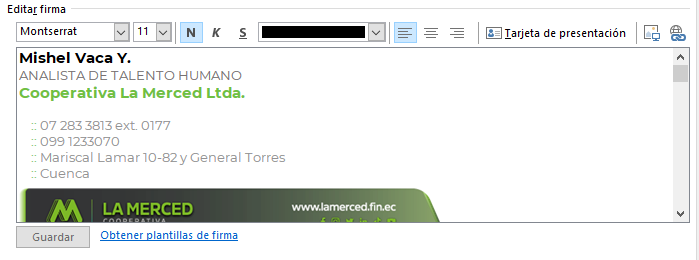 Seleccionamos la nueva firma como predeterminada. 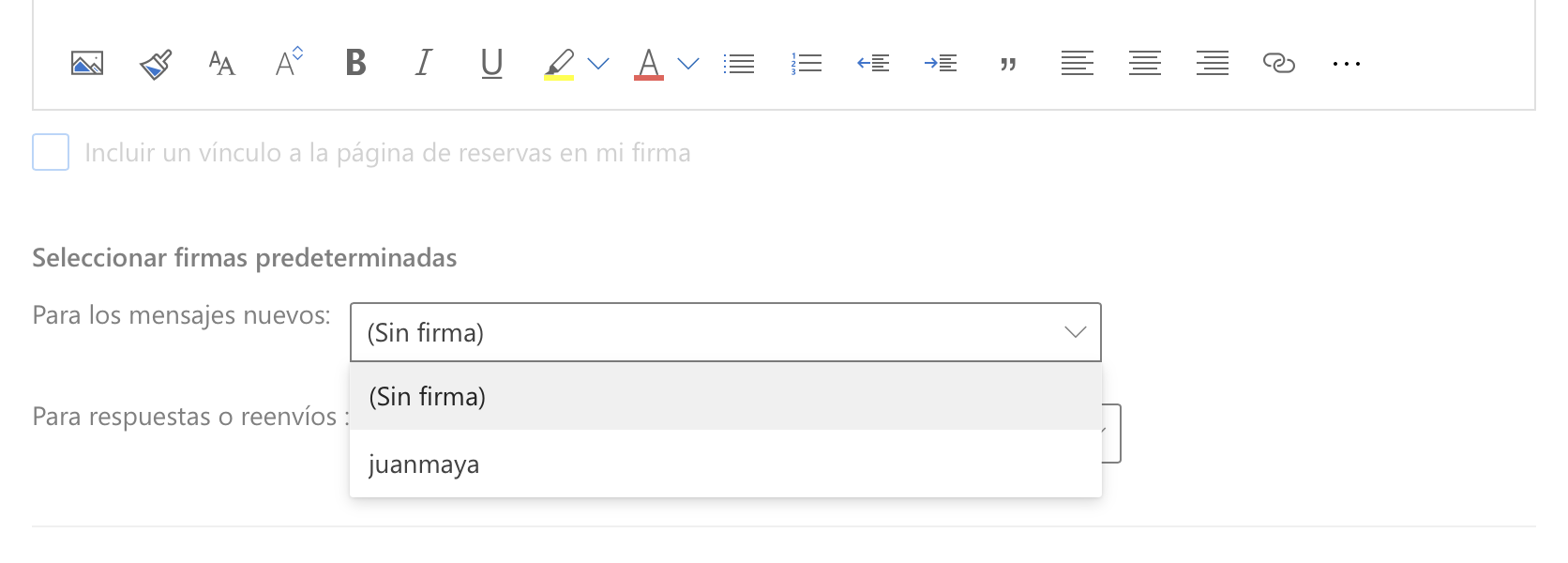 Finalmente Guardar